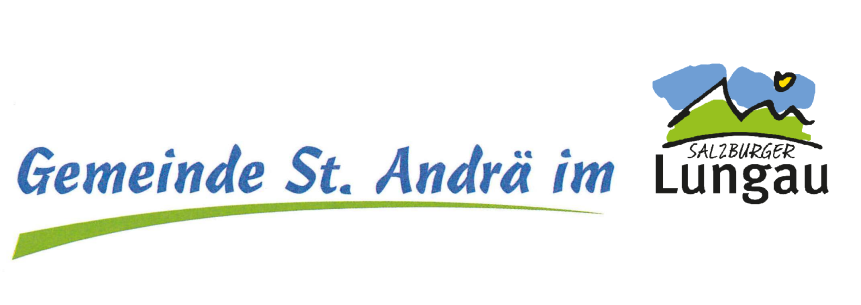 Anmeldung/Antrag zur Durchführung einer Veranstaltung gem. §§ 12ff und 16ff Salzburger Veranstaltungsgesetzes 1997 – VAG 1997An die Gemeinde St. Andrä im Lungau Herrn Bgm. Heinrich PernerSt. Andrä im Lungau Nr. 165572 St. Andrä im LungauSt. Andrä im Lungau, 22.05.2017Folgende Veranstaltung wird bei der Gemeinde St. Andrä im Lungau angemeldet:Die Betriebsstätte ist auf Grund der einschlägigen gesetzlichen Bestimmungen für die oben angeführte Veranstaltung zugelassen und geeignet.	Name und Unterschrift des Vertreters	für den Veranstalter. Veranstalter/ Antragsteller:Datum und Zeit der Veranstaltung:     	von       bis       UhrArt der Veranstaltung:Eintritt:voraussichtliche Besucheranzahl:Veranstaltungsort:Für die Veranstaltung ist verantwortlich:Name:	     Adresse:	     Telefonnummer:	